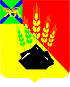 ДУМАМИХАЙЛОВСКОГО МУНИЦИПАЛЬНОГО  РАЙОНА  Р Е Ш Е Н И Е с. МихайловкаО внесении изменений в решение Думы Михайловского муниципального района от 03.07.2012 № 305-НПА «Об утверждении Стратегии социально-экономического развития Михайловского муниципального района на период 2012-2025 г.г.»                                                                          Принято Думой Михайловского                                                                                                                                             муниципального района	                                                                от  19.10.2023 г.  № 369В  соответствии с Федеральным законом от 06.10.2003 № 131-ФЗ «Об общих принципах организации местного самоуправления в Российской Федерации», Федеральным законом от 28.06.2014 № 172-ФЗ «О стратегическом планировании в Российской Федерации», руководствуясь Уставом Михайловского муниципального района1. Внести в Стратегию социально-экономического развития Михайловского муниципального района на период 2012-2025 г.г., утверждённую решением Думы Михайловского муниципального района от 03.07.2012 № 305-НПА (далее-Стратегия), следующие изменения:1.1. В подпункте 3.2.2. слова «разработку и принятие программ комплексного социально-экономического развития поселений» исключить;1.2. В Таблице 1 «Этапы реализации Стратегии социально-экономического развития Михайловского муниципального района на период 2012 – 2025 годы» Раздела 4 слова «разработка и принятие программы комплексного социально-экономического развития Михайловского муниципального района на 2012 – 2016 года;» исключить;1.3. Абзацы 7-10 подпункта 6.1 пункта 6 Стратегии исключить; 1.4. Абзацы 7, 12 подпункта 1 пункта 6.3 раздела 6 исключить;1.5. Подпункт 3 пункта 1.2 Приложения А Тома 2 Стратегии дополнить строкой следующего содержания:1.6. Графу 3 строки 1.2.3. пункта 1.2 Таблицы 2.1.1.2 «Комплексы мероприятий» Плана мероприятий по реализации завершающего этапа (2023-2025 гг.) Стратегии социально-экономического развития Михайловского муниципального района на период 2012-2025 гг. Приложения А Тома 2 Стратегии дополнить словами «Разработка муниципальной программы «Перевод биологически незащищенных свиноводческих хозяйств на альтернативные свиноводству виды животноводства в Михайловском муниципальном районе»;1.7. Графу 2 пункта 1.2 Таблицы Б.1 «Перечень программ Стратегии социально-экономического развития Михайловского муниципального района соответствующих выбранным стратегическим направлениям» Приложения Б к Стратегии дополнить словами «Перевод биологически незащищенных свиноводческих хозяйств на альтернативные свиноводству виды животноводства в Михайловском муниципальном районе».1.8.  Приложение Б.2 Тома 2 Стратегии изложить в новой редакции (Приложение).1.9. Дополнить Таблицу Б.5 «Перечень муниципальных программ, соответствующих выбранным стратегическим направлениям, действующих на завершающем этапе реализации (2023-2025 гг.) Стратегии социально-экономического развития Михайловского муниципального района на период 2012-2025 гг.» строкой 26 следующего содержания:2. Настоящее решение вступает в силу после опубликования.Глава Михайловского муниципального  района -	             Глава администрации района                                                            В.В. Архиповс. Михайловка№ 369-НПА20.10.2023Перевод биологически незащищенных свиноводческих хозяйств на альтернативные свиноводству виды животноводства в Михайловском муниципальном районе2024–2025 гг.26Перевод биологически незащищенных свиноводческих хозяйств на альтернативные свиноводству виды животноводства в Михайловском муниципальном районе-с 2024Отдел сельского хозяйства управления экономикиДиверсификация экономики и создание условий для устойчивого экономического ростаРазвитие агропромышленного комплекса и глубокой переработки сельскохозяйственной продукции